Projekty našich studentů mají dobrou odezvu.Náš student Jan Velička z DŽC4, svým projektem zaujal dva náměstky pro dopravu jak kraje Středočeského, tak Plzeňského a našeho studenta přizvali na pohovor, schůzka se konala 6.2.2024. jednalo se Koncepci provozu na trati Rakovník – Mladotice.Jednalo se o schůzku s panem náměstkem pro dopravu Středočeského kraje panem Mgr. Petrem Boreckým (vlevo) a panem náměstkem pro dopravu v kraji Plzeňském panem Ing. Pavlem Čížkem (vpravo). Cílem bylo představit projekt na obnovu a možnosti rekonstrukce trati 
Rakovník – Mladotice v kontextu širších nadregionálních vazeb. Práci oba pánové ohodnotili kladně, byť je pan Borecký k této konkrétní trati skeptický. Uvedl však, že by mohla posloužit jako dobrá inspirace pro jiné tratě v kraji, nebo v republice. Pana Čížka zaujala natolik, že jednu kopii v papírové verzi má u sebe a zažádal si i o elektronickou verzi pro jednání se Správou železnic. Dlouhodobě totiž bojuje za otevření nesjízdného úseku trati, jež se nachází právě na území jeho kraje. Mimo jiné jsme probrali otázku malého lehkého kolejového vozidla pro lokální dráhy a růst cen za objednávání dopravy autobusové v souvislosti s přechodem na bezemisní druhy pohonu. 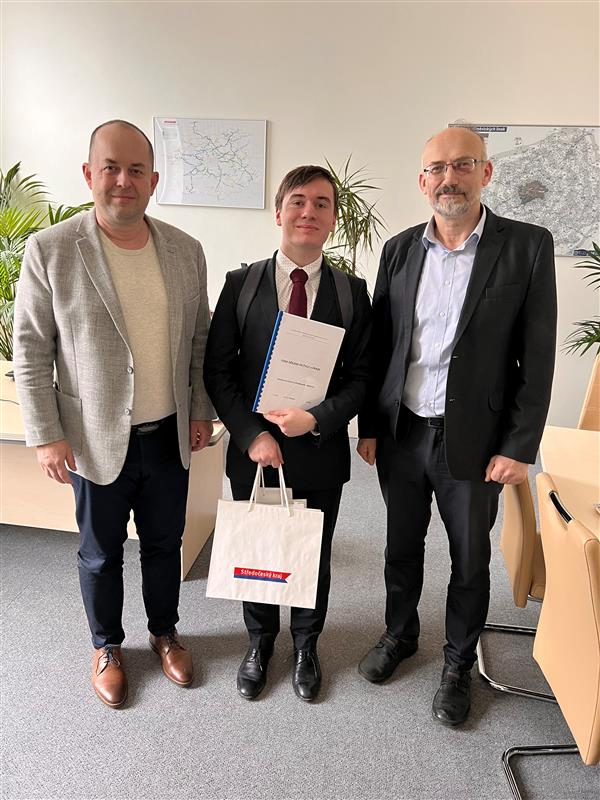 